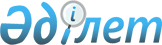 О признании утратившими силу некоторых приказовПриказ и.о. Министра здравоохранения и социального развития Республики Казахстан от 15 июля 2016 года № 619      В соответствии со статьей 50 Закона Республики Казахстан от 6 апреля 2016 года «О правовых актах» ПРИКАЗЫВАЮ:



      1. Признать утратившими силу некоторые приказы Министра здравоохранения Республики Казахстан и исполняющего обязанности Министра здравоохранения Республики Казахстан согласно приложению к настоящему приказу. 



      2. Департаменту организации медицинской помощи Министерства здравоохранения и социального развития Республики Казахстан: 

      1) направить копию настоящего приказа в недельный срок в Министерство юстиции Республики Казахстан, информационно-правовую систему «Әділет», Республиканское государственное предприятие на праве хозяйственного ведения «Республиканский центр правовой информации» Министерства юстиции Республики Казахстан для включения в Эталонный контрольный банк нормативных правовых актов Республики Казахстан и официальные печатные издания; 

      2) обеспечить размещение настоящего приказа на интернет-ресурсе Министерства здравоохранения и социального развития Республики Казахстан. 



      3. Настоящий приказ вступает в силу со дня его подписания.       Исполняющий обязанности

      Министра                                   Б. Нурымбетов       

Приложение          

к приказу Министра      

здравоохранения и социального

развития Республики Казахстан

от 15 июля 2016 года № 619  

Перечень некоторых приказов Министра здравоохранения

Республики Казахстан и исполняющего обязанности Министра

здравоохранения Республики Казахстан, подлежащих признанию

утратившими силу

      1. Приказ Министра здравоохранения Республики Казахстан от 29 января 2003 года № 83 «Об утверждении Правил организации скрининга психофизических нарушений у детей раннего возраста» (зарегистрирован в Реестре государственной регистрации нормативных правовых актов за № 2159, опубликован в Бюллетени нормативных правовых актов центральных исполнительных и иных государственных органов Республики Казахстан от 2003 года № 12).



      2. Приказ Министра здравоохранения Республики Казахстан от 24 июля 2009 года № 379 «О внесении изменения и дополнений в приказ Министра здравоохранения Республики Казахстан от 29 января 2003 года № 83 «Об утверждении Правил организации скрининга психофизических нарушений у детей раннего возраста» (зарегистрирован в Реестре государственной регистрации нормативных правовых актов за № 5744, опубликован в газете «Юридическая газета» от 28 августа 2009 № 131). 



      3. Приказ исполняющего обязанности Министра здравоохранения Республики Казахстан от 28 сентября 2009 года № 478 «Об утверждении Правил организации скрининга и диагностики нарушений слуха у детей раннего возраста» (зарегистрирован в Реестре государственной регистрации нормативных правовых актов за № 5828).



      4. Приказ исполняющего обязанности Министра здравоохранения Республики Казахстан от 7 июля 2010 года № 498 «Об утверждении Правил оказания стационарной помощи в медицинских организациях по охране здоровья матери и ребенка» (зарегистрирован в Реестре государственной регистрации нормативных правовых актов за № 6370, опубликован в газете «Казахстанская правда» от 14 сентября 2010 года № 241).



      5. Приказ исполняющего обязанности Министра здравоохранения Республики Казахстан от 23 июля 2010 года № 532 «О мерах по совершенствованию оказания аллергологической помощи детям Республики Казахстан» (зарегистрирован в Реестре государственной регистрации нормативных правовых актов за № 6411, опубликован в газете «Казахстанская правда» от 14 сентября 2010 года № 241).



      6. Приказ Министра здравоохранения Республики Казахстан от 31 марта 2011 года № 164 «О мерах по совершенствованию медицинской помощи в области охраны материнства и детства» (зарегистрирован в Реестре государственной регистрации нормативных правовых актов за № 6897, опубликован в Собрании актов центральных исполнительных и иных центральных государственных органов Республики Казахстан от 2011 года № 6). 
					© 2012. РГП на ПХВ «Институт законодательства и правовой информации Республики Казахстан» Министерства юстиции Республики Казахстан
				